Unidad 2: AnimalesGuía 5: InvertebradosNombre: ________________________________Curso: 2 ____ Fecha:______Lee atentamente la información que hay a continuación.¡¡¡Para recordar!!!Los animales invertebrados no tienen columna vertebral ni esqueleto en el interior de sus cuerpos.La mayoría de ellos son muy pequeños y viven prácticamente en todos los lugares de la Tierra, en hábitats acuáticos y terrestres.La cubierta corporal de los animales invertebrados es muy variada, existen algunos que tienen conchas, como la almeja y el caracol y otros que tienen el cuerpo cubierto de una cascara, como la cucaracha y el camarón, a esto se le llama exoesqueleto. Y están los que tiene el cuerpo desnudo, como la lombriz.Dentro de la clasificación de los invertebrados está el grupo de los artrópodos, los cuales tiene patas articuladas que les permiten desplazarse, a este grupo pertenecen los insectos, ácnidos, crustáceos y los miriápodos.  Existen otro grupo muy conocido que corresponde a los moluscos, como lo son el caracol y los choritos. ¡¡¡Ahora a aplicar!!!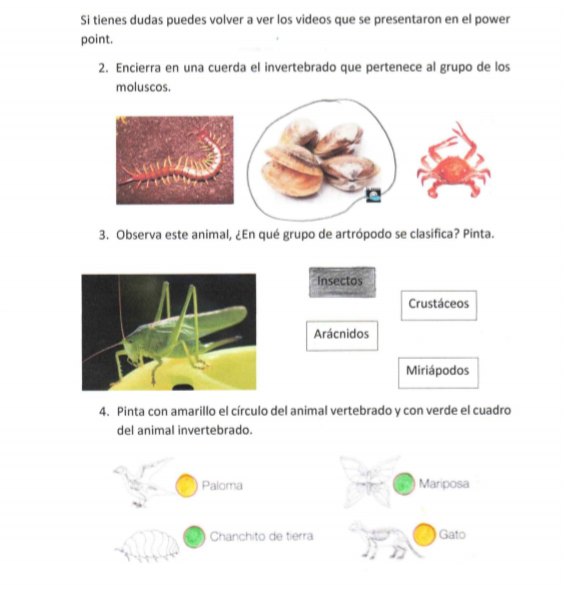 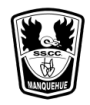 Fundación Educacional ColegioSagrados Corazones ManquehueSegundo Ciclo2°BásicoCs. Naturales